PROCESSO SELETIVO SIMPLIFICADO - EDITAL Nº 03/2023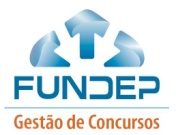 EXTRATO DE HOMOLOGAÇÃO INICIAL DO RESULTADO DA CLASSIFICAÇÃO FINAL, NOS TERMOS DO EDITAL Nº 03/2023, DO PROCESSO SELETIVO SIMPLIFICADO PROVIMENTO DE VAGAS PARA CONTRATAÇÃO TEMPORÁRIA DA PREFEITURA MUNICIPAL DE SANTA LUZIA - SECRETARIA MUNICIPAL DE EDUCAÇÃO.O Exmo. Sr. Sérgio Luiz Ferreira Costa, DD. Prefeito do Município de Santa Luzia e o Secretário Municipal de Educação, no uso de suas atribuições legais, e nos termos do Edital 03/2023, da Retificação nº 02, item 6.10, tornam público à homologação inicial do resultado da classificação final do Processo Seletivo Simplificado, divulgado em 17 de março de 2023, para cargos de Profissional de Apoio, Monitor de Creche e Intérprete de Libras do Quadro de Pessoal da Secretaria Municipal de Educação de Santa Luzia, que será divulgada no Diário Oficial, Quadro de Avisos e Publicações da Prefeitura  Municipal  de Santa Luzia  no endereço eletrônico www.santaluzia.mg.gov.br. Santa Luzia, 17 de março de 2023.Luiz Sérgio Ferreira CostaPrefeito do Município de Santa Luzia